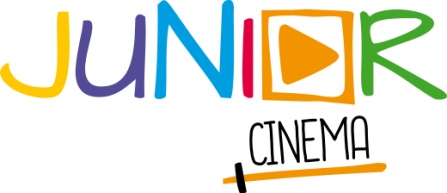 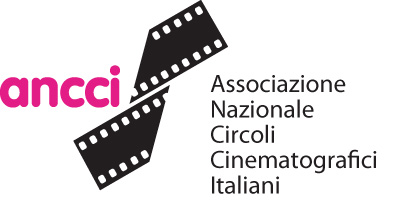 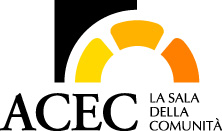 										Roma, 16 giugno 2016Il Segretario GeneraleCircolare n. 1152/16Alle Sale della ComunitàAi Circoli ANCCIAi Delegati regionaliAi SAS          LORO SEDIOggetto:	JUNIOR@CINEMA 2016 – Rassegna cinematografica 		Film per ragazzi nelle Sale della ComunitàSiamo lieti di comunicare che anche per il 2016 è promossa dall’ACEC, in collaborazione con l'ANCCI, l’iniziativa dal titolo “JUNIOR@CINEMA” che sarà realizzata all’interno di 30 Sale della Comunità e Circoli del Cinema nel periodo 1° ottobre/15 dicembre 2016. Le Sale e i circoli scelti, sulla base di una Convenzione firmata con l'ACEC/ANCCI (di cui si provvederà ad inviare copia in un secondo momento) si impegneranno nell’arco di tempo 1° ottobre/15 dicembre 2016 ad organizzare un ciclo di film per ragazzi (almeno 3), scelti tra quelli inseriti in un elenco predisposto dall’ACEC.Si precisa che la manifestazione può essere inserita nell'ambito dell’attività tradizionale della sala e del circolo, o realizzata in maniera autonoma come ciclo a sé stante oppure in collaborazione con le scuole del territorio; l'unico obbligo è quello di darne risalto utilizzando, nei materiali pubblicitari, una grafica unica che sarà realizzata dall’ACEC. A questo progetto sarà abbinata la Ricerca Sociologica, condotta dall'Università Cattolica di Milano, focalizzata su quella parte del pubblico (i ragazzi under 14 in particolare) strategicamente irrinunciabile per il futuro delle sale e del cinema. Alle Sale e ai Circoli che parteciperanno all'iniziativa sarà chiesto di distribuire ai bambini e ai ragazzi che entreranno al cinema dei miniquestionari da compilare rispondendo alle domande. I questionari saranno poi raccolti dalle sale e inviati all’ACEC nazionale. Il miniquestionario è finalizzato a raccogliere i dati relativi alle abitudini di consumo del cinema (attraverso quali canali, quando, quanto, con chi, che cosa) e ad acquisire prime informazioni sulle aspettative e sui vissuti dei pubblici giovani (in che cosa il cinema è diverso dagli altri media, a quali funzioni risponde). Le sale e i circoli che avranno contribuito alla Ricerca e che lo desiderano potranno ricevere il report dell'indagine relativa alla propria sala/circolo. Per la realizzazione del progetto sarà concesso un contributo per sala/circolo sino ad un massimo di 700,00 euro. L’erogazione del contributo sarà pari ai costi realmente sostenuti e documentati. Per la concessione del contributo saranno ammesse le seguenti voci di spesa:le spese di noleggio dei film;le spese tipografiche e di editoria elettronica;i rimborsi per collaborazioni, relatori, critici e dipendentispese sostenute per la Ricerca Under 14 (Università Cattolica)La sala o il circolo, una volta effettuata la manifestazione, s'impegnerà a far pervenire ad ACEC/ANCCI:copia delle schede e dei manifesti stampati in loco con la grafica e i loghi trasmessi da ACEC (in duplice copia);eventuale rassegna stampa locale (in duplice copia);breve relazione della manifestazione locale;regolari fatture, ritenute d’acconto e giustificativi di rendiconto delle spese sostenutei questionari compilati della Ricerca Under14.In questa prima fase chiediamo di indicarci entro il 1° settembre 2016 la disponibilità a partecipare alla manifestazione.Le sale e i circoli saranno scelti in base ai seguenti criteri:dislocazione territoriale (l’iniziativa vuole avere una presenza su tutto il territorio nazionale – la scelta sarà concordata con le Delegazioni ACEC/SAS)affidabilità della sala/circoloregolarità nel versamento delle quote associativedata di arrivo della scheda di adesionepartecipazione al corso JUNIOR@CINEMA: orizzonti educativi per le Sale della Comunità (Cogolo di Pejo-Tn 14-17 luglio 2016)Le Delegazioni territoriali ACEC e i SAS che sono interessati ad organizzare direttamente le proprie sale dovranno comunicarlo all’ACEC nazionale e alle proprie sale di competenza.Alle sale e ai circoli selezionati sarà inviata successivamente una password per scaricare da internet la grafica del progetto da utilizzare per la stampa in proprio di locandine e/o di manifesti. La scheda di adesione (allegata alla presente) può essere inviata per e-mail (acec@acec.it o segreteria@ancci.it) o per fax (06.4402280) entro il 1° settembre 2016. Confidando in un pronto riscontro, inviamo i saluti più cordiali.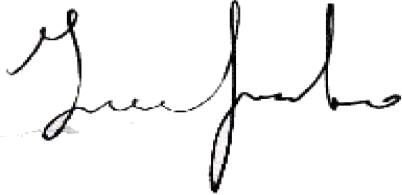 								_______________________								           Francesco Giraldo	ACEC – Via Nomentana, 251, 00161 ROMA – tel. 06.4402273/44254212  - fax 06.4402280 - www.saledellacomunita.it – acec@acec.it